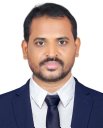 Dr.RAJESH SATURIM.TECH, MISTE,IAENG,PhDS/o: PRAKASHHNo: 2-2-1130/26/A/C/3New Nallakunta, Vidyanagar HYDERABAD-500044Phone: 9966225467, 9966265467E-mail: rajesh.saturi@vbithyd.ac.in, rajeshsaturi.oucse@gmail.com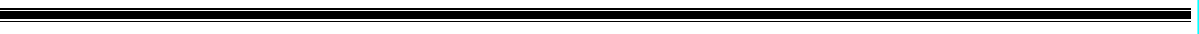 ObjectiveTo strive for academic excellence and impart quality education with emphasis on Computer Science & Engineering.To inculcate the habit of executing effective implementation and rectification of Computer Engineering problems in the minds of all concerned, which they can apply in their professional life in futureACADEMIC EXPERIENCE: 14 yearsDuring the above tenure, handled classes on Introduction to Data Science, High performance Computing,CN, OS,DBMS,DWDM, PPL,FLAT,CD,CG,C,SE,C,C++...I have developed exceptional skills to encourage student participation in class through careful organization of teaching materials & engaging attitude. In my class, I believe all students should contribute to the learning process. I am challenged to be creative, nurturing & most of all patientACADEMIC EXCELLENCE:Additional Responsibilities:NBA NAAC NIRF Incharge HODEXAM BRANCH Co-coordinator.Industrial visits Class in charge.Workshops in charge.Project Co-coordinator for UG & PGPG CoordinatorRESEARCH EXPERIENCE & AREAS:AI, Machine Learning, Image processingInvolved in guiding Mini/Major projects for the B.Tech final year & M.Tech II year students.BOOKS PUBLISHED:PATENTS :Webinars Attended:FDP's Attended:WORKSHOP ATTENDED&CONDUCTED:Conducted workshop on ETHIAL HACKING by sai sathish Under CSI Student Branch in 2017.Conducted workshop on “INTERNET MARKETING” by IIM Delhi, Under CSI Student Branch in 2016.Conducted workshop on “WEB DESIGNING USING PHP “UNDER CSI 2 DAYS WORKSHOP FEB 8th &9th 2015.PROFESSIONAL QUALIFICATIONPursuing Post Doctoral from university of south Florida, Tamba, USA, Sep 2023Completed PhD  in COMPUTER SCIENCE & ENGINEERING from university     college of engineering, Osmania university, Hyderabad (July 2023)Completed M.Tech	in	COMPUTER	SCIENCE	&	ENGINEERING	from University College of engineering, Osmania University , Hyderabad in 2010.Completed B.Tech in COMPUTER SCIENCE ENGINEERING from Kakatiya                   Institute of Technology and Science Engineering College , Warangal in 2007.Completed Diploma in COMPUTER SCIENCE from V.M.R polytechnic, Warangal in 2004Completed SSC from St’Anthony’s High School, in 2000.ACHIEVEMENTS:Best researcher award by I20-by ministry of MSME,Govt of indiaEditorial member of American Journal of Data Mining and Knowledge DiscoveryEditorial member for SCIRO-IJIOTTS-SET Qualified in 2018.Gate qualified and secured 86% in 2008.Ratified By JNTUH as Asst.professor in 2013.MEMBERSHIPS:Life Member of ISTE from 2017 –LM121371IAENG Member Number: 175788SKILLS & ACTIVITIESMy skills include project management; interpersonal communication - oral and written; organizational development and leadership; understanding business, and promoting and maintaining a "healthy," productive work environment.My hobbies include Socializing with friends/neighbors, swimming, cooking, Organizing family gatherings and event, playing video games riding motorbikes.PERSONAL PROFILEName	:	S.RajeshFather’s Name	:	PrakashDate of Birth	:	05-02-1984Gender	:	Male Marriage status	:	MarriedLanguages Known		:	Hindi, English, and Telugu. Strengths	:		Optimistic, Discipline, Amicable.Permanent address	:	Street no: 5, Prashanthi Nagar,New Nallakunta, Hyderabad I hereby declare that all the details furnished are true to the best of my knowledge.(RAJESH SATURI)PERIODPOSITION HELDORGANISATIONYEARS2019 to Till dateAssistant ProfessorCSEVignana Bharathi Institute of Technology and Science5 years2015-2018Associate Professor CSENALLA NARSIMHA REDDY GROUP OF INSTITUTIONS3 YEARS2010-2015Assistant Professor CSEJNTU RATIFIEDNALLA NARSIMHA REDDY GROUP OF INSTITUTIONS5 YEARS2007-2008& 2009-2010LECTURER CSETUDI GROUP OF INSTITUTIONS2 YEARSS.NOS.NOTYPETYPEYEARYEARPRESENTED/PUBLISHEDPRESENTED/PUBLISHEDPRESENTED/PUBLISHED11Internationalconferences (IEEE,SPRINGER )Internationalconferences (IEEE,SPRINGER )2013,2015,2020,21,22,232013,2015,2020,21,22,2313131322International journalsInternational journals2012,2014,2015,2019,20,21,22,232012,2014,2015,2019,20,21,22,2320202033National JournalsNational Journals20122012333TOTAL Journal & ConferencesTOTAL Journal & ConferencesTOTAL Journal & ConferencesTOTAL Journal & ConferencesTOTAL Journal & ConferencesTOTAL Journal & Conferences363636Books  PublishedBooks  PublishedBooks  PublishedBooks  PublishedBooks  PublishedBooks  Published060606PatentsPatentsPatentsPatentsPatentsPatents040404Sl. NoName	of	the Conference ProceedingsName	of	the Conference ProceedingsTitle of the ArticleTitle of the ArticleVol. No/Issue No./ Page No.Vol. No/Issue No./ Page No.Year of Public ationISBN  NO.  ICIPCN-2023  ICIPCN-2023Histopathogy Breast Cancer Detection and classificationHistopathogy Breast Cancer Detection and classificationSpringer, Bangkok,ThailandSpringer, Bangkok,Thailand2023--1 Springer Nature Singapore  Ltd Springer Nature Singapore  LtdSEGMENTATION OF BRAIN TUMOR IMAGES USING MORPHOLOGICAL RECONSTRUCTIONSEGMENTATION OF BRAIN TUMOR IMAGES USING MORPHOLOGICAL RECONSTRUCTIONICTIS 2023, Volume 2ICTIS 2023, Volume 22023Published2Proceedings of the Fifth International Conference on Inventive Computation Technologies (ICICT-2020)Proceedings of the Fifth International Conference on Inventive Computation Technologies (ICICT-2020)Implement an Efficient Segmentation Method toOvercome the Issues of Overlapping by Segmenting the Histopathological Images of CancerImplement an Efficient Segmentation Method toOvercome the Issues of Overlapping by Segmenting the Histopathological Images of Cancer978-1-7281-4685-0/20IEEE978-1-7281-4685-0/20IEEE2020 IEEEISBN:978-1-7281-4684-33Smart Trends in Computing and CommunicationsLecture Notes in Networks and Systems book series (LNNS,volume 286)Smart Trends in Computing and CommunicationsLecture Notes in Networks and Systems book series (LNNS,volume 286)A Novel Variant Optimized Search Algorithm for Nuclei Cell Detection in Histopathogy Breast Cancer ImagesA Novel Variant Optimized Search Algorithm for Nuclei Cell Detection in Histopathogy Breast Cancer Imagesvol 286. Springer, Singaporevol 286. Springer, Singapore26 October 2021978-981-16-4016-2Sl. NoName	of	the    JournalTitle of the ArticleVol. No	/Issue No.	/ Page No.Year of Public ationISSN NO.1 Eur. Chem. Bull. A Breast Cancer Diagnosis Method Using VIM Feature Selection and Hierarchical Clustering Random Forest Algorithm12(Special Issue 1), 1913-19222023,2063-53462Eur. Chem. Bull.A FRAMEWORK TO DETECT GENETIC DISEASE USING PUPILLOMETRY 12(Special Issue 6),20232063-53463Eur. Chem. Bull.PREDICTION OF LIVER DISEASE USING MACHINE LEARNING 12(Special Issue 6),20232063-53464MATERIAL SCIENCE AND TECHNOLOGYHEART DISEASE PREDICTIONUSING HYBRID MODELVol.22 No.03 March - 20231005-02995MATERIAL SCIENCE AND TECHNOLOGYAn Automatic Diagnosis Of Plant Leaf Disease And Suggesting Remedy Using CNNVol.22 No.03March - 20231005-02996MATERIAL SCIENCE AND TECHNOLOGYCampus Placement Prediction and Analysis Using Machine Learning TechniquesVol.22 No.04 April - 20231005-02997MATERIAL SCIENCE AND TECHNOLOGYDIAGNOSIS OF POLYCYSTIC OVARY SYNDROME USING DEEP LEARNINGVol.21 No.02 APRIL-20221005-02998J. Inst. Eng. India Ser. BThe Institution of Engineers (India) 2022SpringerHistopathology Breast Cancer Detection and Classification usingOptimized Superpixel Clustering Algorithm and Support VectorMachinehttps://doi.org/10.1007/s40031-022-00745-3May 22https://doi.org/10.1007/s40031-022-00745-39European Journal of Molecular & Clinical MedicineA FRAME WORK TO DETECT BREASTCANCER USING KNN and SVMVolume 08, Issue 032021ISSN 2515-826010International Journal of Intelligent Engineering and Systems,INASSMulti-Objective Feature Selection Method by Using ACO with PSO Algorithmfor Breast Cancer DetectionVol.14, No.5,2021DOI: 10.22266/ijies2021.1031.3211International Journal of Innovative Technology and Exploring Engineering (IJITEE)Extracting Subset of Relevant Features for Breast Cancer to Improve Accuracy of ClassifierVolume-8 Issue-11,September 2019ISSN: 2278-3075,12International Journal of Recent Trends in Engineering & Research (IJRTER)A BRIEF STUDY ON HISTOPATHOLOGICAL IMAGESVolume 05, Issue 07;July- 2019[ISSN: 2455-1457]Sl. NoName of the Faculty AuthorNo of AuthorsMain Author/otherTitle of the Book Name of the PublisherISBN NumberURL1Rajesh Saturi5Rajesh SaturiFundamentals of Machine Learning ConceptSK Research Group of companiesCommunicatedFeb 239789395341462https://www.flipkart.com/fundamentals-machine-learning-concepts/p/itmc5c34af8647852Rajesh Saturi4Rajesh SaturiTHEORY OF COMPUTATION AND AUTOMATA PaperbackAmazonIndependently published (July 1, 2020)979-8663446822https://www.amazon.com/dp/B08CWM84153Rajesh Saturi4Dr Raju DaraDIGITAL IMAGE PROCESSING PaperbackAmazonIndependently published (June 16, 2020)979-8654540935https://www.amazon.com/dp/B08BD9CV7C4Rajesh Saturi4Rajesh SaturiData Science, Analytics, and Predictive Mining Using Open Source ToolsAmazonIndependently published (July 14, 2020)979-8666275979https://www.amazon.com/dp/B08CWJ4TYD5Rajesh Saturi4Dr.NarayanaCloud computingRK publishers978-8119489008https://www.amazon.in/Computing-Hanumantha-Subhadra-Perumallu-Narayana/dp/8119489004/ref=sr_1_2?crid=NI531Y5UY7VR&keywords=rajesh+saturi&qid=1690734090&s=books&sprefix=rajesh+saturi%2Cstripbooks%2C249&sr=1-26Rajesh Saturi4Rajesh SaturiPython RK publishers978-8119489107https://www.amazon.in/Narayana-Punnamchandar-Pulyala-Naramula-Venkatesh/dp/8119489101/ref=sr_1_1?crid=NI531Y5UY7VR&keywords=rajesh+saturi&qid=1690734090&s=books&sprefix=rajesh+saturi%2Cstripbooks%2C249&sr=1-1Sl. No.Name of the FacultyPatent detailsArea of the patents files/ obtainedStatus (filed/published/ granted)Filing  agency1Rajesh SaturiThe Design of a low-cost IOT system for Automated Attendee Registration based on Wireless Electronics SensorsIOTPublished Indian Utility Patent Publication2Rajesh SaturiCHEST WORN GARMENT TODETECT BREAST CANCERDesignDesign Patent Grant IPR3Rajesh SaturiIoT-based Face Mask Detection and Body Temperature Measuring DeviceIoT/FiledDesign Patent Grant IPRS.NOS.NOName of the WebinarName of the WebinarWebinar Organized by (University Name/College  Name)Webinar Organized by (University Name/College  Name)Webinar Organized by (University Name/College  Name)PlacePlaceDateDate11AI & ML in research PerspectiveAI & ML in research PerspectiveDr.M.G.R UniversityDr.M.G.R UniversityDr.M.G.R UniversityChennaiChennai14-3-202214-3-202222 "NEP-2020 Implementation Plan: Multiple  Entry and Exit System" "NEP-2020 Implementation Plan: Multiple  Entry and Exit System"UGC-HRDC-JNTUHUGC-HRDC-JNTUHUGC-HRDC-JNTUHJNTUHJNTUH29 June 202229 June 202233The Art of writing Research  PapersThe Art of writing Research  PapersChennai Institute of TechnologyChennai Institute of TechnologyChennai Institute of TechnologyAnna university,chennaiAnna university,chennai29-4-202029-4-202044Block chain TechnologyBlock chain TechnologyChennai Institute of TechnologyChennai Institute of TechnologyChennai Institute of Technologychennaichennai20-5-202020-5-202055Digital LearningDigital LearningChennai Institute of TechnologyChennai Institute of TechnologyChennai Institute of Technologychennaichennai9 & 16 -5-20209 & 16 -5-202066Artificial intelligence and model based design Y teaching with MatlabArtificial intelligence and model based design Y teaching with MatlabChennai Institute of TechnologyChennai Institute of TechnologyChennai Institute of Technologychennaichennai25 &26 -6-202025 &26 -6-202077Deep learning in Tele communicationsDeep learning in Tele communicationsKITKITKITCoimbatoreCoimbatore20th -5-202020th -5-202088Introduction to image quality measuresIntroduction to image quality measuresChennai Institute of TechnologyChennai Institute of TechnologyChennai Institute of Technologychennaichennai13-5-202013-5-202099INTRODUCTION TO MACHINE
LEARNINGINTRODUCTION TO MACHINE
LEARNINGST. XAVIER’S COLLEGE, MAHARO, DUMKAST. XAVIER’S COLLEGE, MAHARO, DUMKAST. XAVIER’S COLLEGE, MAHARO, DUMKAJHARKHANDJHARKHAND23rd may 202023rd may 20201010Biomedical ImagingBiomedical ImagingKMITKMITKMITHyderabadHyderabad16th & 17th
June 202016th & 17th
June 20201111understanding Entrophyunderstanding EntrophyVBITVBITVBITHyderabadHyderabad4th june 20204th june 20201212Skill enhacement  facilty development programSkill enhacement  facilty development programBrain O visionBrain O visionBrain O visionHyderabadHyderabad24 - 4 -202024 - 4 -20201313cyber securitycyber securityVBITVBITVBITHyderabadHyderabad14th may 202014th may 2020Coursera CertificationsCoursera CertificationsCoursera CertificationsCoursera CertificationsCoursera CertificationsCoursera CertificationsCoursera CertificationsCoursera CertificationsCoursera CertificationsCoursera CertificationsCoursera CertificationsS.NOName of the CourseName of the CourseOrganized byOrganized byDuration of Course  No.of Weeks/DaysformformtotoStatus (Completed / Ongoing)1Business Application of Machine Learning and Artificial Intelligence in Healthcare
CompletedBusiness Application of Machine Learning and Artificial Intelligence in Healthcare
CompletedNORTHEASTERN UNIVERSITYNORTHEASTERN UNIVERSITY428/6/202028/6/202022/7/202022/7/2020Completed2AI For EveryoneAI For EveryoneDEEPLEARNING.AIDEEPLEARNING.AI419/7/202019/7/20209/8/20209/8/2020Completed3Big Data, Artificial Intelligence, and EthicsBig Data, Artificial Intelligence, and EthicsUniversity of California, DavisUniversity of California, Davis45/7/20205/7/202026/7/202026/7/2020Completed4Programming for Everybody (Getting Started with Python)
CompletedProgramming for Everybody (Getting Started with Python)
CompletedUNIVERSITY OF MICHIGANUNIVERSITY OF MICHIGAN726/7/202026/7/202023/8/202023/8/2020Completed5Introduction to Breast Cancer
CompletedIntroduction to Breast Cancer
CompletedYALE UNIVERSITYYALE UNIVERSITY75/7/20205/7/202012/8/202012/8/2020Completed6Data VisualizationData VisualizationUniversity of Illinois at Urbana-ChampaignUniversity of Illinois at Urbana-Champaign45/7/20205/7/202026/7/202026/7/2020Completed7Text Retrieval and Search Engines
CompletedText Retrieval and Search Engines
CompletedUNIVERSITY OF ILLINOIS AT URBANA-CHAMPAIGNUNIVERSITY OF ILLINOIS AT URBANA-CHAMPAIGN412/7/202012/7/202016/8/202016/8/2020Completed8Introduction to the Biology of Cancer
CompletedIntroduction to the Biology of Cancer
CompletedJOHNS HOPKINS UNIVERSITYJOHNS HOPKINS UNIVERSITY65/7/20205/7/20209/8/20209/8/2020Completed9DIGITAL SKILLS: ARTIFICIAL INTELLIGENCEDIGITAL SKILLS: ARTIFICIAL INTELLIGENCEACCENTUREACCENTURE3Completed10COMPUTER PROGRAMMING FOR EVERYONECOMPUTER PROGRAMMING FOR EVERYONEUNIVERSITY OF LEEDS AND INSTITUTE OF CODINGUNIVERSITY OF LEEDS AND INSTITUTE OF CODING2CompletedS.NOName of the FDPFDP Organized(University Name/College Name) PlaceDuration of FD (No of  weeks/Days)Fromto1Machine Learning Frontiersin HealthcareAICTE Training and Learning (ATAL) Academy National Institute Of Technology, Delhi.5 days26/07/2021 30/07/20212A Five Day National Level Online Faculty Development Program On “Applications of Machine Learning”Shri Vishnu Engineering College for Women(A).Bhimavaram5 days15 june 2119 june 213Business Analytics Using PythonTKR College of Engineering & TechnologyHyderabad522/6/202026/6/20204Advanced Python programming using DjangoMalineni Lakshmaiah Womens Engineering CollegeGuntur521/5/202025/5/20205OBE-NBA ProcessNarasaraopeta Engineering College (Autonomous) Narasaraopeta, Andhra Pradesh515th May, 2020 19th May, 2020.6ADVANCED DATA
PROCESSING USING ML,ANN & DLTKR COLLEGE OF ENGINEERING &
TECHNOLOGY DURINGHyderabad513.07.2020 17.07.2020.7Artificial IntelligenceVignana Bharathi Engineering college(VBEC)Hyderabad522nd May 202026th May 20208Computer Vision and Image Processing--Industrial ScopeRISE Krishna Sai Prakasam Group of InstitutionsOngole213/07/2020  14/07/20209DATA SCIENCE BEHIND NATURAL LANGUAGE PROCESSINGKakatiya Institute of Technology &
Science, WarangalWaranagal56/7/202010/7/202010Ethical Hacking and Cyber SecurityInstitute of Aeronautical Engineering,Hyderabad523/5/202027/5/202011New Normal-Pedagogical tools for online teachingFathima collegemadurai211/5/202012/5/202012PHP & MysQLJNTUH-CEJJagityal618/5/202023/5/202013Role of Machine Learning & Data Sciences in AIMGITHyderabad528/7/20202/7/2020